 Name of student: _______________________________________  (       )                   Class: _______________                  Date:   __________________INSTRUCTION:With the mind map that you have produced, write down the connecting words (at least 3 words) in your sketchbook.Take photographs of 6 close up shots related to the word that you have chosen.All 6 photos must be of different subject matter.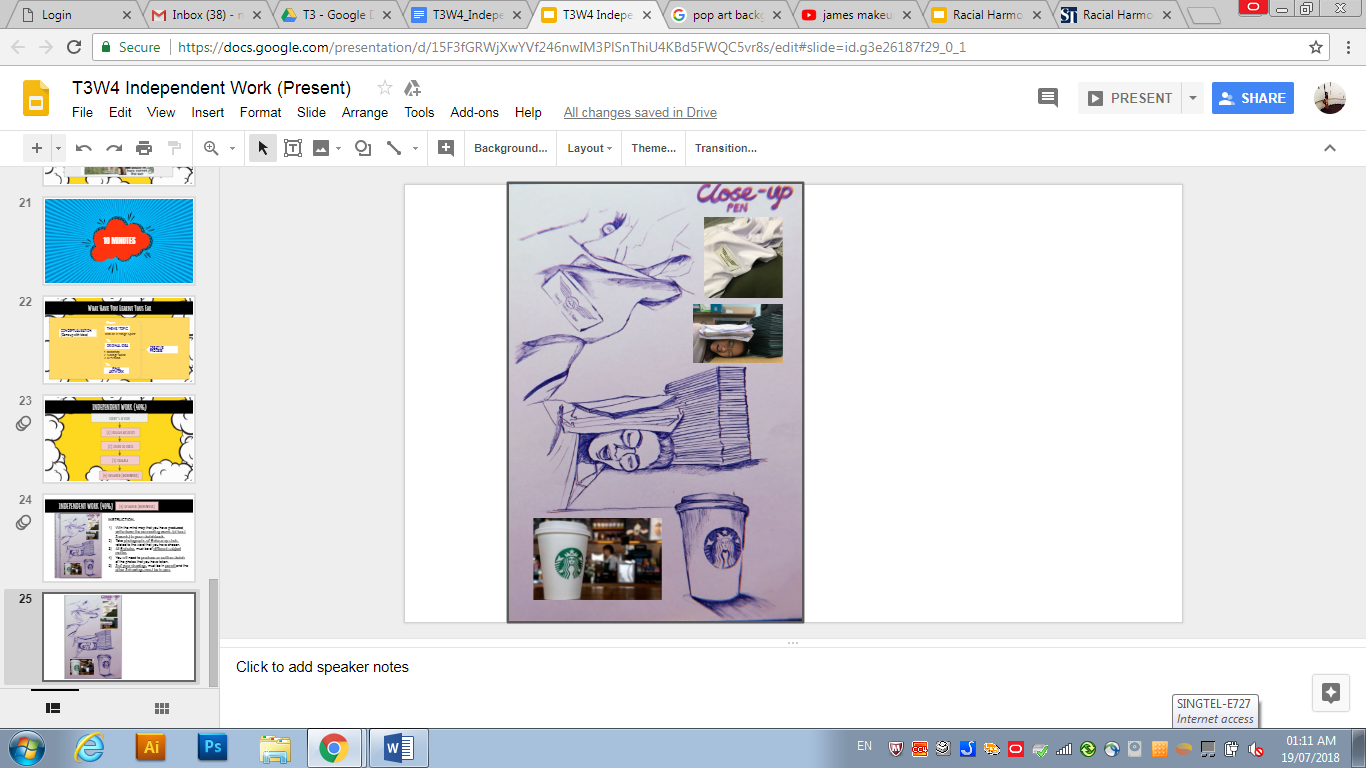 You will need to produce an outline sketch of the photos that you have taken.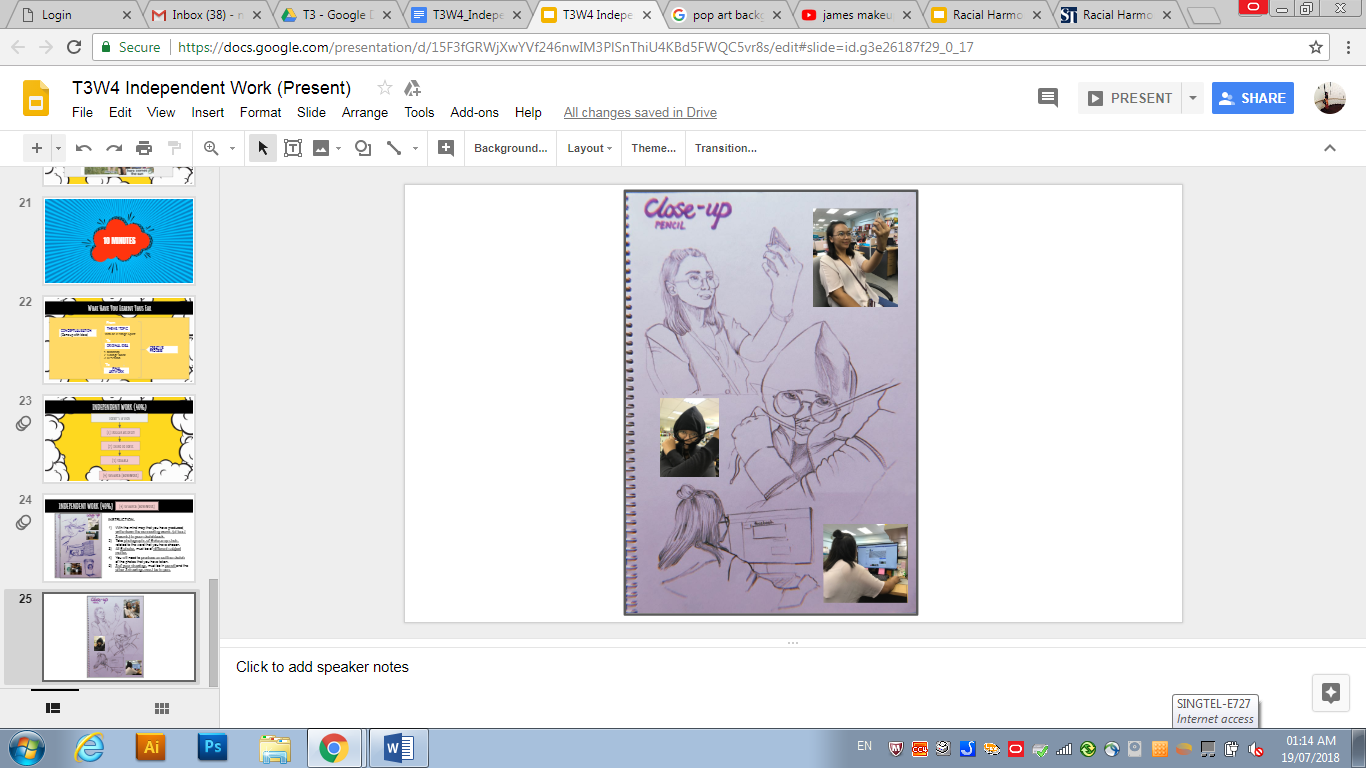 3 of your drawings must be in pencil and the other 3 drawings must be in pen.Example: